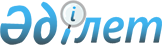 Салық салу объектілерінің Солтүстік Қазақстан облысы Аққайың ауданының елді мекендерінде орналасуын ескеретін аймаққа бөлу коэффициенттерін (К айм.) бекіту туралыСолтүстік Қазақстан облысы Аққайың ауданы әкімдігінің 2018 жылғы 30 қарашадағы № 311 қаулысы. Солтүстік Қазақстан облысының Әділет департаментінде 2018 жылғы 12 желтоқсанда № 5067 болып тіркелді
      Қазақстан Республикасының 2017 жылғы 25 желтоқсандағы "Салық және бюджетке төленетін басқа да міндетті төлемдер туралы" (Салық кодексі) Кодексінің 529-бабы 6-тармағына, Қазақстан Республикасының 2001 жылғы 23 қаңтардағы "Қазақстан Республикасындағы жергілікті мемлекеттік басқару және өзін-өзі басқару туралы" Заңының 31-бабы 2-тармағына сәйкес Солтүстік Қазақстан облысы Аққайың ауданының әкімдігі ҚАУЛЫ ЕТЕДІ:
      1. Салық салу объектілерінің Солтүстік Қазақстан облысы Аққайың ауданының елді мекендерінде орналасуын ескеретін аймаққа бөлу коэффициенттері (К айм.) осы қаулының қосымшасына сәйкес бекітілсін.
      2. Осы қаулының орындалуын бақылау Солтүстік Қазақстан облысы Аққайың ауданы әкімінің жетекшілік ететін орынбасарына жүктелсін.
      3. Осы қаулы ресми жариялануға тиіс және 2019 жылдың 1 қаңтарынан бастап қолданысқа енгізіледі.
      КЕЛІСІЛДІ: 
      "Қазақстан Республикасы Қаржы
      Министрлігі Мемлекеттік кірістер комитеті
      Солтүстік Қазақстан облысы бойынша
      Мемлекеттік кірістер департаментінің
      Аққайың ауданы бойынша мемлекеттік
      кірістер басқармасы" республикалық
      мемлекеттік мекемесінің басшысы
      __________ М.Ағажанов
      2018 жылғы "30" қараша Салық салу объектілерінің Солтүстік Қазақстан облысы Аққайың ауданының елді мекендерінде орналасуын ескеретін аймаққа бөлу коэффициенттері (К айм.)
					© 2012. Қазақстан Республикасы Әділет министрлігінің «Қазақстан Республикасының Заңнама және құқықтық ақпарат институты» ШЖҚ РМК
				
      Аққайың ауданының әкімі 

Д. Байтөлешов
Солтүстік Қазақстан облысы Аққайың ауданы әкімдігінің 2018 жылғы 30 қарашадағы № 311 қаулысына қосымша
№
Елді мекендердің салық салу объектілері
Аймаққа бөлу коэффициенттері
Смирново ауылдық округі, аймақ бойынша:
1
I
1,75
2
II
1,70
3
III-1
1,75
4
III-2
1,50
5
IV-1
1,40
6
IV-2
1,40
7
V-1
1,20
8
V-2
1,30
9
V-3
1,30
Аралағаш ауылдық округі
10
Аралағаш ауылы
1,95
11
Амангелді ауылы
0,90
12
Рублевка ауылы
1,75
Астраханка ауылдық округі
13
Астраханка ауылы
1,95
14
Қаратомар ауылы
1,70
Власовка ауылдық округі
15
Власовка ауылы
1,95
16
Безлесное ауылы
1,50
17
Сенное ауылы
0,95
Григорьевка ауылдық округі
18
Трудовое ауылы
1,95
19
Григорьевка ауылы
1,05
20
Көктерек ауылы
1,30
21
Қанжығалы ауылы
1,20
Ивановка ауылдық округі
22
Ивановка ауылы
1,95
23
Үлгі ауылы
1,10
Қиялы ауылдық округі
24
Қиялы ауылы
1,95
25
Барыкөл ауылы
1,10
26
Кучковка ауылы
1,45
Лесной ауылдық округі
27
Ленинское ауылы
1,95
28
Дайындық ауылы
1,65
Полтавка ауылдық округі
29
Полтавка ауылы
1,95
30
Борки ауылы
1,00
31
Лесные Поляны ауылы
1,10
Тоқшын ауылдық округі
32
Тоқшын ауылы
1,95
33
Камышлово ауылы
1,65
34
Тюменка ауылы
1,75
Шағалалы ауылдық округі
35
Шағалалы ауылы
1,95
36
Степное ауылы
1,65
37
Южное ауылы
1,25
Черкасское ауылдық округі
38
Черкасское ауылы
1,95
39
Добровольское ауылы
1,65
40
Hовороссийское ауылы
1,30